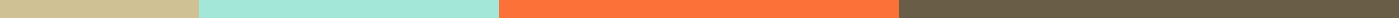 Letter of Intent for Promotion BPOSam Taylor
123 Oak Street
Metropolis, NY 10001
sam.taylor@email.com
(555) 123-7890May 24, 2024Mr. James Anderson
XYZ BPO Services
456 Market Avenue
Metropolis, NY 10001Dear Mr. Anderson,I am writing to formally express my interest in the Team Leader position within XYZ BPO Services. Having dedicated four years to our organization, I believe my experience, skills, and commitment to our company's mission make me an ideal candidate for this promotion.During my tenure, I have consistently strived to contribute to the success and growth of our team. Highlights of my contributions include:Leading successful client projects that have resulted in a 20% increase in customer satisfaction.Implementing process improvements that have streamlined operations and reduced response times by 25%.Mentoring new team members, providing guidance, and fostering a collaborative team environment.Actively participating in cross-departmental meetings to enhance communication and drive strategic initiatives.I am particularly proud of developing a quality assurance protocol that significantly improved service delivery accuracy and client retention. This experience has further fueled my passion for leadership and my desire to take on greater responsibilities within our team.I am confident that in the role of Team Leader, I can contribute even more to XYZ BPO Services by fostering a culture of continuous improvement, promoting teamwork, and driving project success. I am eager to continue supporting our team's growth and achieving our company’s strategic goals.Thank you for considering my application. I look forward to the opportunity to discuss how my background, skills, and goals align with the needs of our team.Sincerely,Sam Taylor
Current Position: Senior Customer Service Representative
XYZ BPO Services